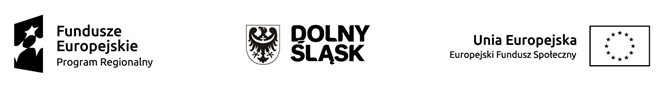 ZAŁĄCZNIK NR 8d DO REGULAMINU REKRUTACJI I PRZYZNAWANIA ŚRODKÓW FINANSOWYCH NA ROZWÓJ PRZEDSIĘBIORCZOŚCIProjekt „Kierunek przedsiębiorczość 2” współfinansowany przez Unię Europejską ze środków Europejskiego Funduszu Społecznego w ramach Programu Operacyjnego Wiedza Edukacja Rozwój na lata 2014-2020SZCZEGÓŁOWE ZESTAWIENIE TOWARÓW I USŁUG PRZEWIDZIANYCH DO ZAKUPIENIA W RAMACH REALIZACJI BIZNESPLANUImię i Nazwisko ......................................................................................................................................Adres zamieszkania ................................................................................................................................ ..................................................................................................................... (data oraz podpis Uczestnika Projektu)Należy określić szczegółowe zestawienie wydatków pokrytych ze środków wsparcia finansowego Należy określić szczegółowe zestawienie wydatków pokrytych ze środków wsparcia finansowego Należy określić szczegółowe zestawienie wydatków pokrytych ze środków wsparcia finansowego Należy określić szczegółowe zestawienie wydatków pokrytych ze środków wsparcia finansowego Należy określić szczegółowe zestawienie wydatków pokrytych ze środków wsparcia finansowego Należy określić szczegółowe zestawienie wydatków pokrytych ze środków wsparcia finansowego Należy określić szczegółowe zestawienie wydatków pokrytych ze środków wsparcia finansowego Należy określić szczegółowe zestawienie wydatków pokrytych ze środków wsparcia finansowego Proszę podać planowany termin rozpoczęcia i zakończenia realizacji działań kwalifikowanych: Proszę podać planowany termin rozpoczęcia i zakończenia realizacji działań kwalifikowanych: Proszę podać planowany termin rozpoczęcia i zakończenia realizacji działań kwalifikowanych: Proszę podać planowany termin rozpoczęcia i zakończenia realizacji działań kwalifikowanych: Od  dd/mm/rr:  Do  dd/mm/rr: Od  dd/mm/rr:  Do  dd/mm/rr: Od  dd/mm/rr:  Do  dd/mm/rr: Od  dd/mm/rr:  Do  dd/mm/rr: Od  dd/mm/rr:  Do  dd/mm/rr: Lp.Planowany termin poniesienia wydatków od mm/rr do mm/rr Planowany termin poniesienia wydatków od mm/rr do mm/rr Rodzaj wydatku (towary i usługi) przewidziane do zakupienia w ramach realizacji biznesplanu wraz ze wskazaniem ich parametrów technicznych lub jakościowychKoszt jednostkowy brutto w PL (wraz z kwotą podatku VAT)Koszt jednostkowy netto w PLN (bez kwoty podatku VAT)Koszt jednostkowy netto w PLN (bez kwoty podatku VAT)Koszt jednostkowy netto w PLN (bez kwoty podatku VAT)Ilość jednostek/ sztuk planowanych do zakupuPlanowany łączny koszt kwalifikowany w PLN(netto bez kwoty podatku VAT)123467Łączna wartość zakupu towarów i usług przewidzianych do zakupienia w ramach realizacji biznesplanu Łączna wartość zakupu towarów i usług przewidzianych do zakupienia w ramach realizacji biznesplanu Łączna wartość zakupu towarów i usług przewidzianych do zakupienia w ramach realizacji biznesplanu Łączna wartość zakupu towarów i usług przewidzianych do zakupienia w ramach realizacji biznesplanu Łączna wartość zakupu towarów i usług przewidzianych do zakupienia w ramach realizacji biznesplanu Łączna wartość zakupu towarów i usług przewidzianych do zakupienia w ramach realizacji biznesplanu Łączna wartość zakupu towarów i usług przewidzianych do zakupienia w ramach realizacji biznesplanu Oczekiwana wielkość wsparcia Oczekiwana wielkość wsparcia Oczekiwana wielkość wsparcia Oczekiwana wielkość wsparcia ...................... PLN ...................... PLN .      ………............% całkowitych wydatków kwalifikowalnych .      ………............% całkowitych wydatków kwalifikowalnych .      ………............% całkowitych wydatków kwalifikowalnych 